ResourcesConsumer Content:What’s in season this week? Fresh produce recommendations, tips, how-to and recipes can be found at www.ProduceGeek.com .What organic produce is best this week?  Shop the organic produce department like a pro – recommendations, tips, how-to and recipes at www.OrganicProduceGeek.com .Industry Associations	United Fresh 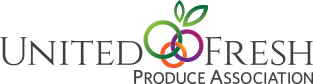 	Produce Marketing Association 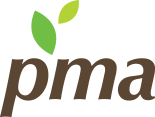 	Produce For Better Health 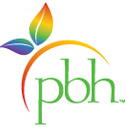 	Pennsylvania Association for Sustainable Agriculture 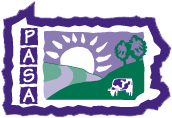 	Eastern Produce Council 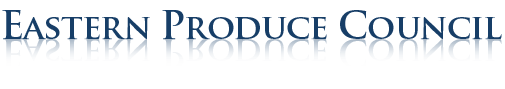 Industry News	The Packer 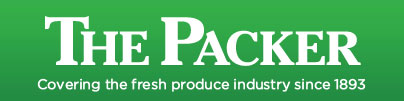 	The Produce News  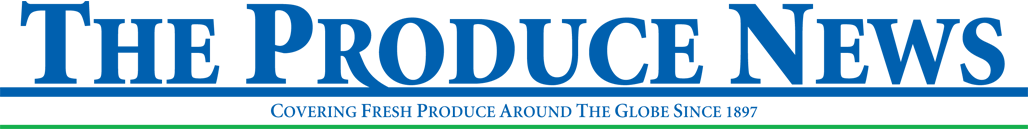 Produce Business 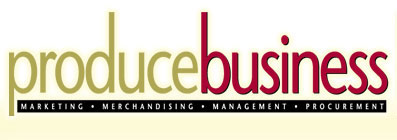 	And Now You Know 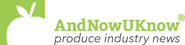 